Clemens der 1.Jahr der Königsehre: 1999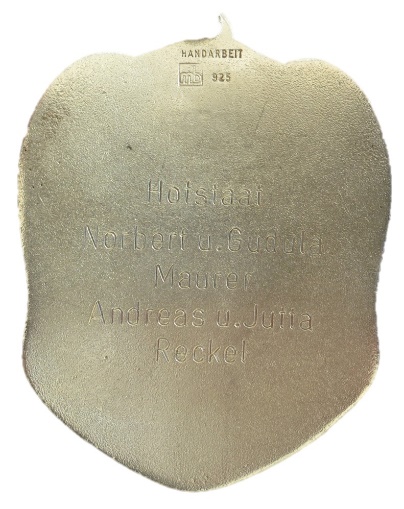 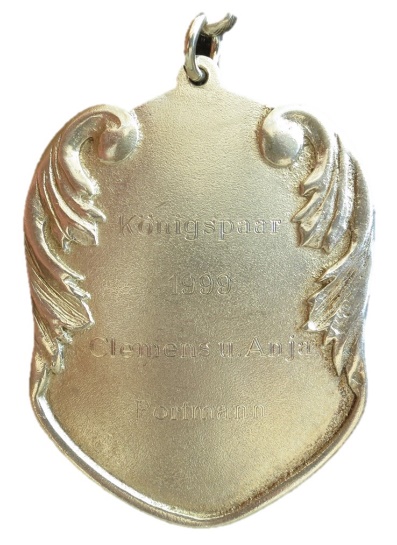 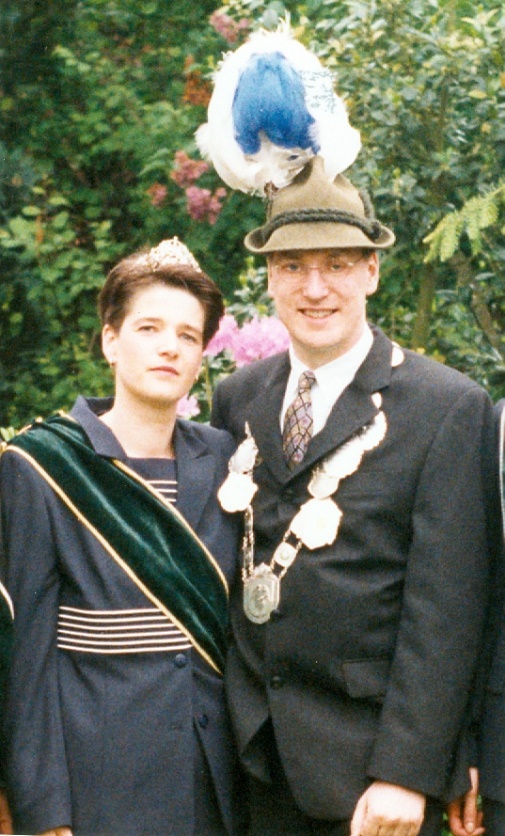 König: Clemens & Anja Portmann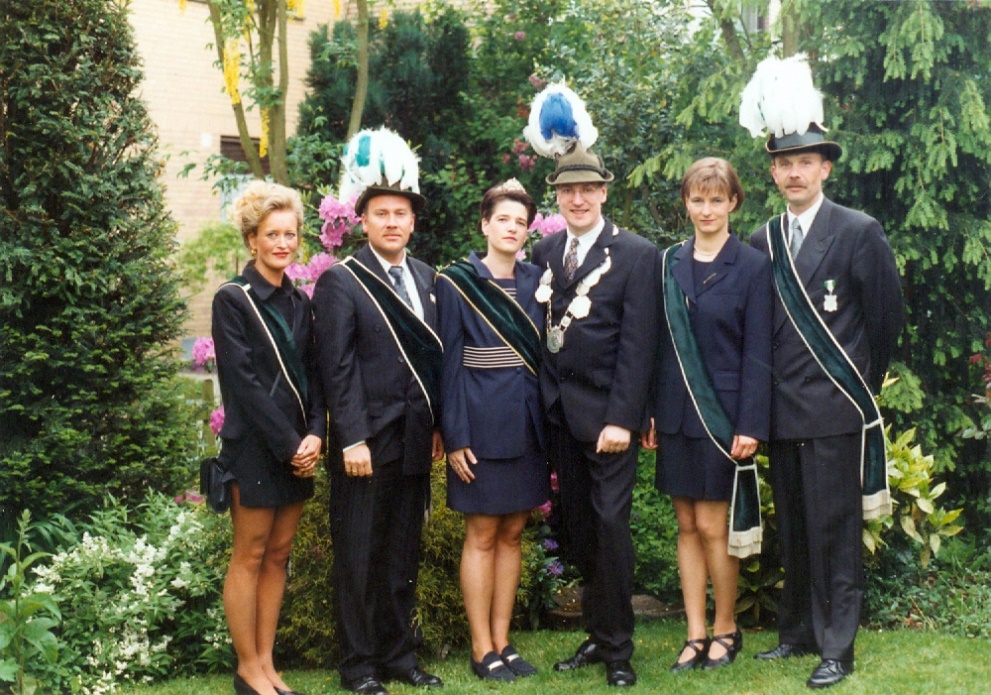 Hofstaat:Jutta & Andreas Reckel, Gundula & Norbert MaurerEinladung:   Einladung 2000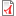 